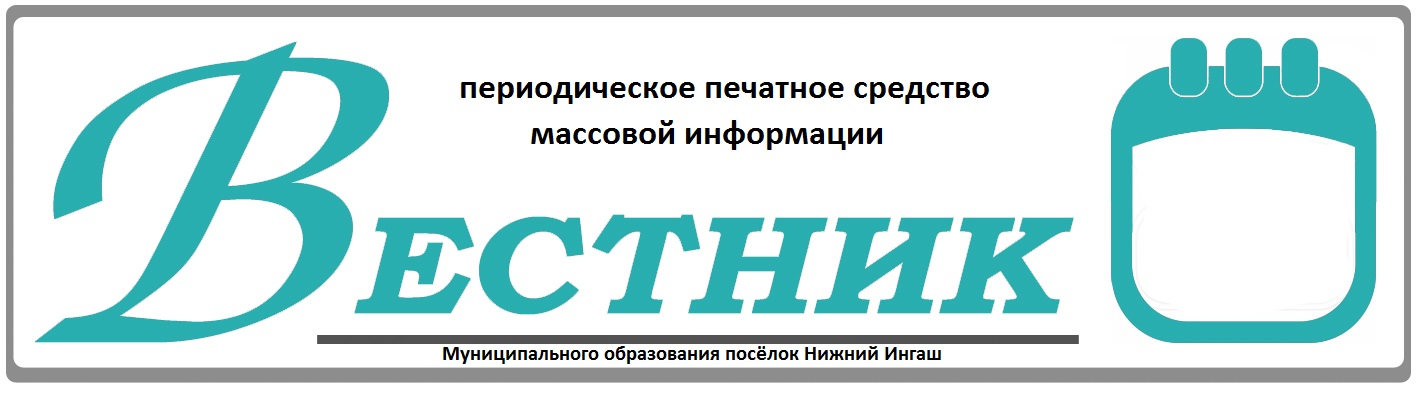 Официально________________________________                                                                     СОДЕРЖАНИЕ:НИЖНЕИНГАШСКИЙ ПОСЕЛКОВЫЙ СОВЕТ ДЕПУТАТОВНИЖНЕИНГАШСКОГО РАЙОНАКРАСНОЯРСКОГО КРАЯРЕШЕНИЕ27.08.2020г.                                           пгт. Нижний Ингаш                                     №50-270О внесении изменений в решение   Нижнеингашского поселкового Совета депутатов от 19.12.2019г. №43-231 «О бюджете поселка Нижний Ингаш на 2020 год и плановый период 2021-2022 годов»  (в ред. от 12.02.2020г. №45-239, от 20.04.2020г. №47-253)        Руководствуясь  ст. 33.1 Устава поселка Нижний Ингаш Нижнеингашского  района Красноярского края, Нижнеингашский   поселковый Совет депутатов РЕШИЛ: 1.  Внести в решение Нижнеингашского поселкового Совета депутатов от 19.12.2019г. №43-231 «О бюджете  поселка Нижний Ингаш на 2020 год и плановый период 2021-2022 годов» (в ред. от 12.02.2020г. №45-239) (далее-Решение), следующие изменения:    1) в статье 1:         в подпункте 1  цифры  «53 722 850,03» заменить цифрами «64 183 904,27»;        в подпункте 2 цифры  «58 650 156,98» заменить цифрами «66 111 211,22»;   2)  в статье 11:        в пункте 1:        в подпункте 1.2.  цифры «733 600,00» заменить  цифрами «6 853 600,00»;        в пункте 1:        в подпункте 1.3.   цифры «33 476 446,00» заменить  цифрами «34 776 446,00»;(Окончание на стр.2)31 августа 2020 года                                                                                                              ВЕСТНИК №32                       Приложения 2,4,6,7,9 к Решению изложить в новой редакции согласно  Приложениям  2,4,6,7,9  к настоящему Решению. 4.  Контроль за  исполнением  настоящего решения возложить на постоянную комиссию по бюджету и экономическим вопросам. 5.  Решение вступает в силу со дня,  следующего за днем его официального опубликования в периодическом  печатном  средстве массовой информации «Вестник муниципального образования поселок Нижний Ингаш». Председатель поселкового Совета депутатов                                                                                    Т.Г.  Зиновьева Глава поселка Нижний Ингаш                                                                      Б.И. Гузей    Приложение 2                                                                                                                            к решению Нижнеингашского            поселкового Совета депутатовот  27.08.2020г. №50-270                                                                                           Перечень главных администраторов доходов  бюджета поселка(Окончание на стр.5)31 августа 2020 года                                                                                                              ВЕСТНИК №32                Приложение 4к решению Нижнеингашского            поселкового Совета депутатовот  27.08.2020г. №50-270                                                                                        Доходы  бюджета  поселка на  2020  год      (Руб.)(Окончание на стр.10)31 августа 2020 года                                                                                                              ВЕСТНИК №32                Приложение 6к решению Нижнеингашского            поселкового Совета депутатов                                                                                                       от  27.08.2020г. №50-270Распределение  бюджетных ассигнований по разделам, подразделам бюджетной классификации расходов   бюджета  поселка на 2020 год и плановый период 2021-2022 годов                                                                    (Руб.)Приложение 7к решению Нижнеингашского            поселкового Совета депутатов                                                                                                       от  27.08.2020г. №50-270Ведомственная структура расходов  бюджета поселка     на 2020 год    (Руб.)                                                                                                                                                           Приложение 9к решению Нижнеингашского            поселкового Совета депутатов                                                                                                     от   27.08.2020г. №50-270                                                                                         Распределение бюджетных ассигнования по целевым статьям (муниципальным программам бюджета поселка и не программным направлениям деятельности), группам и подгруппам видов расходов,  разделам, подразделам классификации расходов  бюджета  поселка на 2020 год                                                                                                                                                         (Руб.)(Окончание на стр.25)31 августа 2020 года                                                                                                              ВЕСТНИК №32                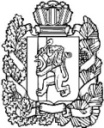 НИЖНЕИНГАШСКИЙ ПОСЕЛКОВЫЙ СОВЕТ ДЕПУТАТОВНИЖНЕИНГАШСКОГО РАЙОНАКРАСНОЯРСКОГО КРАЯРЕШЕНИЕ       27.08.2020                                          пгт. Нижний Ингаш                   № 50-271        О внесении изменений в решение Нижнеингашского поселкового Совета депутатов от 19.03.2020№46-247 «Об утверждении Порядка принятия решения о применении к депутату, Главе муниципального образования  мер ответственности, предусмотренных частью 7.3-1 статьи 40 Федерального закона «Об общих принципах организации местного самоуправления  в Российской Федерации» в муниципальном образовании посёлок Нижний Ингаш Нижнеингашского района Красноярского края»      В соответствии  Закона Красноярского края от 19.12.2017№4-1264  «О представлении гражданами, претендующими на замещение муниципальных должностей, должности главы (руководителя) местной администрации по контракту, и лицами, замещающими указанные должности, сведений о доходах, расходах, об имуществе и обязательствах имущественного характера и проверке достоверности и полноты таких сведений», руководствуясь Уставом посёлка Нижний Ингаш Нижнеингашского района Красноярского края, Нижнеингашский поселковый Совет депутатов РЕШИЛ:1. Внести в решение Нижнеингашского поселкового Совета депутатов от 19.03.2020№46 247 «Об утверждении Порядка принятия решения о применении к депутату, Главе муниципального образования  мер ответственности, предусмотренных частью 7.3-1 статьи 40 Федерального закона «Об общих принципах организации местного самоуправления  в Российской Федерации» в муниципальном образовании посёлок Нижний Ингаш Нижнеингашского района Красноярского края» следующие изменения:пункт 2 Раздела 1 Порядка исключить;в пункте 11 Порядка слова «позволяющим считать искажения предоставленных сведений о доходах, об имуществе и обязательствах имущественного характера несущественными, а также обоснованием» исключить.2. Контроль за исполнением данного решения возложить на постоянную комиссию по законности, защите прав граждан и правопорядка.3. Решение вступает в силу в день, следующий за днем его официального опубликования в печатном средстве массовой информации «Вестник муниципального образования  посёлок Нижний Ингаш».Председатель поселкового Совета депутатов                                                        Т.Г.ЗиновьеваГлава посёлка Нижний Ингаш                                   Б.И.Гузей(Окончание на стр.26)31 августа 2020 года                                                                                                              ВЕСТНИК №32                НИЖНЕИНГАШСКИИ ПОСЕЛКОВЫЙ СОВЕТ ДЕПУТАТОВ
НИЖНЕИНГАШСКОГО РАЙОНА
КРАСНОЯРСКОГО КРАЯРЕШЕНИЕ27.08.2020                                              пгт. Нижний Ингаш                                       №50-273О внесении изменений в решение от 06.11.2014 № 56-293 «Об утверждении Положения об учете муниципального имущества и ведение реестра муниципального имущества муниципального образования поселок Нижний Ингаш Нижнеингашского района Красноярского края»  Руководствуясь Приказом Минэкономразвития России от 30.08.2011 N 424 (ред. от 13.09.2019) «Об утверждении Порядка ведения органами местного самоуправления реестров муниципального имущества», на основании статьи 22 Устава поселка Нижний Ингаш Нижнеингашского района Красноярского края, поселковой Совет депутатов РЕШИЛ:    1. Внести в решение от 06.11.2014 № 56-293 «Об утверждении Положения об учете муниципального имущества и ведение реестра муниципального имущества муниципального образования поселок Нижний Ингаш Нижнеингашского района Красноярского края» (далее - Положение) следующие изменения;    1.1. Пункт 2.2. Положения изложить в следующей редакции;     «2.2. Объектами учета в Реестре являются;- находящееся в муниципальной собственности недвижимое имущество (здание, строение, сооружение или объект незавершенного строительства, земельный участок, жилое, нежилое помещение или иной прочно связанный с землей объект, перемещение которого без соразмерного ущерба его назначению невозможно, либо иное имущество, отнесенное законом к недвижимости);- находящееся в муниципальной собственности движимое имущество, акции, доли (вклады) в уставном (складочном) капитале хозяйственного общества или товарищества либо иное имущество, не относящееся к недвижимым и движимым вещам, стоимость которого превышает размер, установленный решениями представительных органов соответствующих муниципальных образований, а также особо ценное движимое имущество, закрепленное за автономными и бюджетными муниципальными учреждениями и определенное в соответствии с Федеральным законом от 3 ноября 2006 г. № 174-ФЗ «Об автономных учреждениях;- муниципальные унитарные предприятия, муниципальные }Д1реждения, хозяйственные общества, товарищества, акции, доли (вклады) в уставном (складочном) капитале которых принадлежат муниципальным образованиям, иные юридические лица, учредителем (участником) которых является муниципальное образование.».   1.2. Пункт 3.3. Положения изложить в следующей редакции:   «3.3. В раздел 2 включаются сведения о муниципальном движимом и ином имуществе, не относящемся к недвижимым и движимым вещам, в том числе:- наименование движимого имущества;сведения о балансовой стоимости движимого имущества и начисленной амортизации (износе);даты возникновения и прекращения права муниципальной собственности на движимое имущество;- реквизиты документов - оснований возникновения (прекращения) права муниципальной собственности на движимое имущество;сведения о правообладателе муниципального движимого имущества;сведения об установленных в отношении муниципального движимого имущества ограничениях (обременениях) с указанием основания и даты их возникновения и прекращения.(Окончание на стр.27)31 августа 2020 года                                                                                                              ВЕСТНИК №32                      В отношении иного имущества, не относящегося к недвижимым и движимым вещам, в раздел 2 реестра также включаются сведения о:- реквизитах нормативного правового акта, договора или иного документа, на основании которого возникло право на указанное имущество, согласно выписке из соответствующего реестра (Государственный реестр изобретений Российской Федерации, Государственный реестр полезных моделей Российской Федерации, Государственный реестр товарных знаков и знаков обслуживания Российской Федерации и др.) или иному документу, подтверждающему указанные реквизиты, включая наименование документа, его серию и номер, дату выдачи и наименование государственного органа (организации), выдавшего документ.   В отношении акций акционерных обществ в раздел 2 реестра также включаются сведения о:- наименовании акционерного общества-эмитента, его основном государственном регистрационном номере;- количестве акций, выпущенных акционерным обществом (с указанием количества привилегированных акций), и размере доли в уставном капитале, принадлежащей муниципальному образованию, в процентах;- номинальной стоимости акций.   В отношении долей (вкладов) в уставных (складочных) капиталах хозяйственных обществ и товариществ в раздел 2 реестра также включаются сведения о:- наименовании хозяйственного общества, товарищества, его основном государственном регистрационном номере;- размере уставного (складочного) капитала хозяйственного общества, товарищества и доли муниципального образования в уставном (складочном) капитале в процентах.».   2. Контроль за исполнением настоящего решения возложить на постоянную комиссию по бюджету и экономическим вопросам.   3. Настоящее решение вступает в силу после официального опубликования в периодическом печатном средстве массовой информации «Вестник муниципального образования поселок Нижний Ингаш».Председатель поселковогоСовета депутатов                                                                                    Т.Г.  Зиновьева Глава поселка Нижний Ингаш                                                              Б.И. Гузей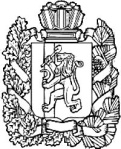 НИЖНЕИНГАШСКИЙ ПОСЕЛКОВЫЙ СОВЕТ ДЕПУТАТОВНИЖНЕИНГАШСКОГО РАЙОНАКРАСНОЯРСКОГО КРАЯРЕШЕНИЕ  27.08.2020                                  пгт. Нижний Ингаш                     № 50-275Об освобождении А.А. Мельницкой от обязанности члена  избирательной комиссии муниципального образования посёлок Нижний Ингаш с правом решающего голоса       Рассмотрев личное письменное заявление от члена избирательной комиссии (Окончание на стр.28)31 августа 2020 года                                                                                                              ВЕСТНИК №32                А.А.Мельницкой  об освобождении  от обязанности члена   избирательной комиссии муниципального образования посёлок Нижний Ингаш с правом решающего голоса, руководствуясь статьёй 24 Федерального закона от 12.06.2006 №67-ФЗ «Об основных гарантиях избирательных прав и права на участие в референдуме граждан Российской федерации»,  Нижнеингашский поселковый Совет депутатов РЕШИЛ:1.Освободить Мельницкую Анну Анатольевну от обязанности члена  избирательной комиссии муниципального образования посёлок  Нижний Ингаш с правом решающего голоса. 2. Поручить председателю поселкового Совета депутатов Т.Г.Зиновьевой проинформировать жителей поселка Нижний Ингаш о  приеме предложений по кандидатуре для назначения в  состав  избирательной комиссии муниципального образования посёлок Нижний Ингаш.3.Решение вступает в силу с момента подписания и подлежит официальному опубликованию в периодическом печатном средстве массовой информации «Вестник муниципального образования поселок Нижний Ингаш».Председатель поселковогоСовета депутатов                                                     Т.Г.ЗиновьеваГлава посёлкаНижний Ингаш                                                           Б.И.ГузейУчредители:Нижнеингашский поселковый Совет депутатовАдминистрация поселка Нижний ИнгашНижнеингашского районаКрасноярского края663850 Красноярский край,Нижнеингашский район, п. Нижний Ингаш, ул. Ленина 160                                                                                                                 Ответственный     за выпуск:                                                                      Выходит                                     Фрицлер И.В.                                                                   1 раз в месяц                                                                 Распространение                             Телефон:                                                                      Бесплатно                               8 (39171) 22-4-18                                                                        Тираж                                    8 (39171) 22-1-19                                                                 30 экземпляров                                 Факс:                                                                                                                     8(39171) 21-3-10 1Решение №50-270 от 27.08.2020 «О внесении изменений в решение Нижнеингашского поселкового Совета депутатов от 19.12.2019г. №43-231 «О бюджете поселка Нижний Ингаш на 2020 год и плановый период 2021-2022 годов» (в ред.от 12.02.2020г. №45-239, от 20.04.2020г. №47-253)»1-24 стр.2Решение №50-271 от 27.08.2020 «О внесении изменений в решение Нижнеингашского поселкового Совета депутатов от 19.03.2020№46-247 «Об утверждении Порядка принятия решения о применении к депутату, Главе муниципального образования  мер ответственности, предусмотренных частью 7.3-1 статьи 40 Федерального закона «Об общих принципах организации местного самоуправления  в Российской Федерации» в муниципальном образовании посёлок Нижний Ингаш Нижнеингашского района Красноярского края»25 стр.3Решение №50-273 от 27.08.2020 «О внесении изменений в решение от 06.11.2014 № 56-293 «Об утверждении Положения об учете муниципального имущества и ведение реестра муниципального имущества муниципального образования поселок Нижний Ингаш Нижнеингашского района Красноярского края»26-27 стр.4Решение №50-275 от 27.08.2020 «Об освобождении А.А. Мельницкой от обязанности члена  избирательной комиссии муниципального образования посёлок Нижний Ингаш с правом решающего голоса»27-28 стр.№СтрокиКодГлавного администратораКод классификации  доходов бюджетаНаименование кодаклассификации  доходов бюджета551 Администрация поселка Нижний Ингаш Нижнеингашского района Красноярского края551 Администрация поселка Нижний Ингаш Нижнеингашского района Красноярского края551 Администрация поселка Нижний Ингаш Нижнеингашского района Красноярского края551 Администрация поселка Нижний Ингаш Нижнеингашского района Красноярского края1.5511 11 05 013 13 0000 120Доходы, получаемые в виде арендной платы за земельные участки, государственная собственность на которые не разграничена и которые расположены в границах городских поселений, а также средства от продажи права на заключение договоров аренды указанных земельных участков2.5511 11 05 035 13 0000 120Доходы от сдачи в аренду имущества, находящегося в оперативном управлении органов управления городских поселений и созданных ими учреждений (за исключением имущества муниципальных бюджетных и  автономных учреждений)3.5511 11 05 313 13 0000 120Плата по соглашениям об установлении сервитута, заключенным органами местного самоуправления муниципальных районов, государственными или муниципальными предприятиями либо государственными или муниципальными учреждениями в отношении земельных участков, государственная собственность на которые не разграничена и которые расположены в границах городских поселений4.5511 11 09 045 13 0000 120Прочие поступления  от использования  имущества, находящегося в собственности городских поселений (за исключением имущества муниципальных бюджетных и автономных  учреждений, а также имущества муниципальных унитарных предприятий, в том числе казенных)5.5511 13 01 995 13 0000 130Прочие доходы от оказания платных услуг (работ) получателями средств бюджетов  городских поселений6.5511 13 02 995 13 0000 130Прочие доходы от компенсации  затрат бюджетов городских поселений7.5511 13 02 065 13 0000 130Доходы, поступающие в порядке возмещения расходов понесенных в вязи  с эксплуатацией имущества городских поселений8.5511 14 02 053 13 0000 410Доходы от реализации иного  имущества, находящегося в собственности городских  поселений (за исключением имущества муниципальных бюджетных и автономных учреждений, а также имущества муниципальных унитарных предприятий, в том числе казенных) в части реализации   основных средств по указанному имуществу9.5511 14 02 053 13 0000 440Доходы от реализации иного имущества, находящегося в собственности городских поселений (за исключением имущества муниципальных бюджетных и автономных учреждений, а также имущества муниципальных унитарных предприятий, в том числе казенных) в части реализации материальных запасов по указанному имуществу10.5511 14 06 025 13 0000 430Доходы от продажи  земельных участков, находящихся в собственности городских поселений (за исключением земельных участков муниципальных бюджетных и автономных учреждений)11.5511 14 06 013 13 0000 430Доходы от продажи земельных участков, государственная собственность на которые не разграничена и которые расположены в границах городских  поселения12.5511 14 06 313 13 0000 430Плата за увеличение площади земельных участков, находящихся в частной собственности, в результате перераспределения таких земельных участков и земель (или) земельных участков, государственная собственность на которые не разграничена и которые расположены в границах городских поселений13.5511 16 07  090 13 0000 140Иные штрафы, неустойки, пени, уплаченные в соответствии с законом или договором в случае неисполнения или ненадлежащего исполнения обязательств перед муниципальным органом, (муниципальным казенным учреждением) городского поселения14.5511 17 01 050 13 0000 180Невыясненные поступления, зачисляемые в бюджеты городских поселений15.5511 17 05 050 13 0000 180Прочие неналоговые доходы бюджетов городских поселений 16.5511 17 14 030 13  0000 150Средства самообложения граждан, зачисляемые в бюджеты  городских поселений17.5512 02 15 001 13 2712 150Дотации  бюджетам  городских поселений на выравнивание бюджетной обеспеченности18.5512 02 30 024 13 7514 150Субвенции  бюджетам городских поселений на выполнение  переданных полномочий субъектов РФ (административная комиссия)19.5512 02 29 999 13 1049 150Прочие субсидии бюджетам городских поселений (региональная выплата до МРОТ)20.5512 02 29 999 13 7412 150Прочие субсидии бюджетам городских поселений (обеспечение первичных мер пожарной безопасности)21.5512 02 29 999 13 7509 150Прочие субсидии бюджетам городских поселений (капитальный ремонт и ремонт автомобильных дорог общего пользования местного значения)22.5512 02 49 999 13 0103 150Прочие межбюджетные трансферты, передаваемые бюджетам городских поселений23.551 2 03 05 099 13 0000 150Прочие  безвозмездные поступления от государственных (муниципальных) организаций в бюджеты городских поселений24.5512 07 05 020 13 0000 150 Поступления от денежных пожертвований, предоставляемых физическими лицами получателями средств  бюджетов городских поселений25.5512 07 05 030 13 0000 150Прочие безвозмездные поступления в бюджеты городских   поселений26.5512 08 05 000 13 0000 150Перечисления из бюджетов городских  поселений (в бюджеты городских поселений) для осуществления возврата (зачета), излишне уплаченных или излишне взысканных сумм налогов, сборов и иных платежей, а также сумм процентов за несвоевременное осуществление такого возврата и процентов, начисленных на излишне взысканные суммы27.5512 18 60 010 13 0000 150Доходы бюджетов городских  поселений от возврата остатков субсидий, субвенций и иных межбюджетных трансфертов, имеющих целевое назначение, прошлых лет из бюджетов муниципальных районов28.5512 18 05 030 13 0000 150Доходы бюджетов  городских поселений от возврата иными организациями остатков субсидий прошлых лет29.5512 19 60 010 13 0000 150Возврат прочих остатков субсидий,  субвенций и иных межбюджетных трансфертов, имеющих целевое назначение, прошлых лет из бюджетов  городских поселений30.5512 02 29 999 13 7508 150Прочие субсидии бюджетам городских поселений (содержание автомобильных дорог общего пользования местного значения, городских и сельских поселений)31.5512 02 29 999 13 1060 150Прочие субсидии бюджетам городских поселений (Реализация мероприятий, направленных на повышение безопасности дорожного движения)32.5512 02 29 999 13 7742 150Прочие субсидии бюджетам городских поселений (Реализация комплексных проектов по благоустройству территорий)33.5512 02 29 999 13 7459 150Прочие субсидии бюджетам городских поселений (Реализация программ формирования современной городской (сельской) среды)34.5512 02 29 999 13 1036 150Прочие субсидии бюджетам городских поселений (Частичное финансирование (возмещение) расходов на повышение с 1 июня 2020г. размеров оплаты труда отдельным категориям работников бюджетной сферы)35.5512 02 29 999 13 7745 150Прочие межбюджетные трансферты передаваемые бюджетам городских поселений (Содействие развитию местного самоуправления)Номер строки	№ строкиКод бюджетной классификацииКод бюджетной классификацииКод бюджетной классификацииКод бюджетной классификацииКод бюджетной классификацииКод бюджетной классификацииКод бюджетной классификацииКод бюджетной классификацииНаименование групп, подгрупп, статей, подстатей, элементов, программ (подпрограмм), кодов экономической классификацииДоходы   бюджета  поселка2020 годаНомер строки	№ строкиКод администратораКод группыКод подгруппыКод статьиКод подстатьиКод элементаКод программы (подпрограммы)Код экономической  классификацииНаименование групп, подгрупп, статей, подстатей, элементов, программ (подпрограмм), кодов экономической классификацииДоходы   бюджета  поселка2020 года123456789101100010000000000000000НАЛОГОВЫЕ И НЕНАЛОГОВЫЕ ДОХОДЫ21 340 134,6518210100000000000000НАЛОГИ НА ПРИБЫЛЬ, ДОХОДЫ16 686 935,6618210102010011000110Налог на доходы физических лиц c доходов, облагаемых по налоговой ставке, установленной пунктом 1 статьи 224  НК РФ16 686 935,664.00010302200000000110ДОХОДЫ ОТ УПЛАТЫ АКЦИЗОВ НА ТОПЛИВО615 200,005.10010302231010000110Доходы от уплаты акцизов на дизельное топливо, зачисляемые в консолидированные бюджеты субъектов Российской Федерации281 900,006.10010302241010000110Доходы от уплаты акцизов на моторные масла для дизельных и (или)  карбюраторных (инжекторных) двигателей, зачисляемые в консолидированные бюджеты субъектов Российской Федерации1 500,007.10010302251010000110Доходы от уплаты акцизов на автомобильный бензин, производимый на территории Российской Федерации, зачисляемые в консолидированные бюджеты субъектов Российской Федерации368 200,008.10010302261010000110Доходы от уплаты акцизов на прямогонный  бензин, производимый на территории Российской Федерации, зачисляемые в консолидированные бюджеты субъектов Российской Федерации-36 400,009.00010500000000000000НАЛОГИ НА СОВОКУПНЫЙ ДОХОД425 000,0010.18210503010011000110Единый сельскохозяйственный налог (сумма платежа)424 799,2411.18210503010011210110Единый сельскохозяйственный налог ( пени по соответствующему платежу)200,7612.00010600000000000000НАЛОГ НА ИМУЩЕСТВО804 000,0013.18210601030131000110Налоги на имущество физических лиц,  взимаемый по ставкам, применяемым к объектам налогообложения, расположенным в границах городских поселений (сумма платежа, перерасчеты, недоимка и задолженность по соответствующему платежу, в том числе по отмененному)794 000,0014.18210601030132100110Налог на имущество физических лиц, взимаемый  по ставкам,  применяемым к объектам налогообложения, расположенным в границах городских поселений (пени по соответствующему платежу)10 000,0015.00010606000000000110ЗЕМЕЛЬНЫЙ НАЛОГ1 351 000,0016.18210606033131000110Земельный налог с организаций, обладающих земельным участком, расположенным в границах городских поселений517 000,0017.18210606043131000110Земельный налог с физических лиц, обладающих земельным участком, расположенных в границах городских поселений834 000,0018.00011100000000000000ДОХОДЫ ОТ ИСПОЛЬЗОВНИЯ ИМУЩЕСТВА, НАХОДЯЩЕГОСЯ В ГОСУДАРСТВЕННОЙ И МУНИЦИПАЛЬНОЙ СОБСТВЕННОСТИ1 280 043,4419.55111105013130000120Доходы получаемые в виде арендной платы за земельные участки государственной собственности на которые не разграничена и которые расположенные в границах городских поселений, а так же средств от продажи права на заключение договоров аренды указанных земельных участках350 000,0020.55111105035130000120Доходы от сдачи в аренду имущества, находящегося в оперативном управлении органов  управления городских поселений и созданных ими учреждений (за исключением имущества муниципальных бюджетных и автономных учреждений)916 308,7221.55111105313130000120Плата  по соглашению об установлении сервитута,  заключенным органом местного самоуправления муниципальных районов, государственными или муниципальными предприятиями либо государственными или муниципальными учреждениями в отношении земельных участков, государственная собственность на которые не разграничена и которые  расположены в границах городских поселений141,8822.55111109045130000120Прочие поступления  от использования  имущества, находящегося в собственности городских поселений (за исключением имущества муниципальных бюджетных и автономных  учреждений, а также имущества муниципальных унитарных предприятий, в том числе казенных)13 592,8423.00011300000 000000000ДОХОДЫ ОТ ОКАЗАНИЯ ПЛАТНЫХ УСЛУГ (РАБОТ) И  КОМПЕНСАЦИИ ЗАТРАТ ГОСУДАРСТВА10 000,0024.55111302065130000130Доходы, поступающие в порядке возмещения расходов, понесенных в связи с эксплуатацией имущества городских  поселений10 000,0025.00011400000000000000ДОХОДЫ ОТ ПРОДАЖИ МАТЕРИАЛЬНЫХ И НЕМАТЕРИАЛЬНЫХ АКТИВОВ150 000,0026.55111402053130000410Доходы от реализации иного имущества, находящегося в  собственности  городских поселений (за исключением имущества муниципальных бюджетных и автономных учреждений, а так же  имущества муниципальных унитарных предприятий, в том числе казенных), в части реализации материальных запасов по  указанному имуществу 0,0027.55111406013130000430Доходы от продажи земельных участков, государственная  собственность на которые  не разграничена и которые расположены в границах  городских поселений150 000,0028.00011600000000000000ШТРАФЫ, САНКЦИИ, ВОЗМЕЩЕНИЕ УЩЕРБА17 955,5529.55111607090130000140Иные штрафы, неустойки, пени, уплаченные в соответствии с законом или договором в случае неисполнения или ненадлежащего исполнения обязательств перед муниципальным органом, (муниципальным казенным учреждением) городского поселения14 955,5530.16111610123010131140Доходы  от денежных взысканий  (штрафов), поступающие  в счет  погашения задолженности, образовавшиеся до 1 января 2020 года, подлежащие зачисление в бюджету муниципального образования по  нормативам, действующим до 1 января 2020 года 3 000,0031.00020000000000000000БЕЗВОЗМЕЗДНЫЕ ПОСТУПЛЕНИЯ42 843 769,6232.55120215001132712150Дотации  бюджетам городских поселений на выравнивание бюджетной обеспеченности 1 160 080,0033.5512022999913 1036150Прочие субсидии бюджетам городских поселений (Частичное финансирование (возмещение) расходов на повышение с 1 июня 2020г. размеров оплаты труда отдельным категориям работников бюджетной сферы)626 328,0034.55120229999131060150Прочие субсидии бюджетам городских поселений (Реализация мероприятий, направленных на повышение безопасности дорожного движения)292 300,0035.55120229999131049150Прочие субсидии бюджетам городских поселений (региональная выплата до МРОТ)270 920,0036.55120229999137412150Прочие субсидии бюджетам городских поселений (обеспечение первичных мер пожарной безопасности)425 958,0037.55120229999137459150Прочие субсидии бюджетам городских поселений (Реализация программ формирования современной городской (сельской) среды)3 500 000,0038.55120229999137508150Прочие субсидии бюджетам городских поселений (содержание автомобильных дорог общего пользования местного значения, городских и сельских поселений)877 700,0039.55120229999137509150Прочие субсидии бюджетам городских поселений (капитальный ремонт и ремонт автомобильных дорог общего пользования местного значения)7 086 910,0040.55120229999137742150Прочие субсидии бюджетам городских поселений (Реализация комплексных проектов по благоустройству территорий)20 396  330,0041.55120229999137745150Прочие межбюджетные трансферты передаваемые бюджетам городских поселений (Содействие развитию местного самоуправления) 1 300 000,0042.55120230024137514150Субвенции  бюджетам городских поселений на выполнение переданных  полномочий  субъектов  РФ (административная комиссия)31 300,0043.55120249999130103150Прочие  межбюджетные трансферты  передаваемые  бюджетам городских поселений6 853 600,0044.55120700000000000000ПРОЧИЕ БЕЗВОЗМЕЗДНЫЕ ПОСТУПЛЕНИЯ22 343,6245.55120705020130000150Поступления от денежных пожертвований,  предоставляемых физическими лицами получателями средств  бюджетов городских поселений22 343,62Доходы бюджета-всего:64 183 904,27№ строкиНаименование показателя бюджетной классификацииРаздел подразделСумма2019 годСумма2020 годСумма2021 год123451.ОБЩЕГОСУДАРСТВЕННЫЕ ВОПРОСЫ010015 661 305,7914 362 113,0413 872 041,072.Функционирование высшего должностного лица  субъекта РФ и муниципального образования0102990 810,75887 293,21887 293,213.Функционирование законодательных (представительных) органов государственной власти и представительных органов муниципального образования0103557 287,07499 063,05499 063,054.Функционирование законодательных (представительных) органов государственной власти и представительных органов муниципального образования010372 000,0072 000,0072 000,005.Функционирования  Правительства РФ, высших исполнительных органов государственной власти субъектов РФ, местных администраций01048 035 672,517 374 027,196 883 955,226.Обеспечение проведения выборов и референдумов0107210 800,000,000,007.Резервные фонды 011180 000,00100 000,00100 000,008.Другие общегосударственные вопросы01135 605 380,465 401 129,595 401 129,599.Другие общегосударственные вопросы011331 300,0028 600,0028 600,0010.Другие общегосударственные вопросы011378 055,000,000,0011.Национальная безопасность и правоохранительная деятельность0300463 776,00632 150,00632 150,0012.Защита населения и территории от ЧС природного и техногенного характера, гражданская оборона03096 000,006 000,006 000,0013.Обеспечение пожарной безопасности0310447 256,00626 150,00626 150,0014.Другие вопросы в области национальной безопасности и правоохранительной деятельности03149 200,000,000,0015.Национальная экономика040010 116 294,471 547 227,601 764 827,0016.Транспорт0408400 000,00400 000,00400 000,0017.Дорожное хозяйство (дорожные фонды)04099 569 174,471 147 227,601 364 827,0018.Другие вопросы в области национальной экономики0412147 120,000,000,0019.Жилищно-коммунальное хозяйство050036 080 538,845 690 434,316 080 058,4220.Жилищное хозяйство0501151 262,32123 000,00123 000,0021.Коммунальное хозяйство05027 444 995,66600 000,00600 000,0022.Благоустройство 050328 374 049,834 767 434,315 157 058,4223.Благоустройство 0503110 231,030,000,0024.Благоустройство05030,00200 000,00200 000,0025.Культура, кинематография08003 749 296,12800 000,00800 000,0026.Культура0801182 078,12200 000,00200 000,0027.Культура0801410 573,00600 000,00600 000,0028.Культура (переданные полномочия)08013 156 645,000,000,0029.Социальная политика100040 000,000,000,0030.Социальное обеспечения населения100340 000,000,000,0031.Условно утвержденные расходы0,00589 828,841 216 867,18Всего:66 111 211,2223 621 753,7924 365 943,67№ строкиНаименование главных распорядителей и показателей бюджетной классификации Код ведомстваРаздел, подразделЦелевая статьяВид расхода Сумма  на  2020  год1234561.Администрация поселка  Нижний Ингаш55115 661 305,792.Общегосударственные вопросы551010015 661 305,793.Функционирование высшего должностного лица  субъекта РФ и муниципального образования55101028100000000990 810,754.Непрограммные расходы55101028110000000990 810,755.Фонд оплаты труда государственных (муниципальных) органов и взносы по обязательному социальному страхованию55101028110000510121681 484,806.Взносы по обязательному социальному страхованию на выплаты денежного содержания и иные выплаты работникам государственных (муниципальных) органов55101028110000510129205 808,417.Фонд оплаты труда государственных (муниципальных) органов и взносы по обязательному социальному страхованию5510102811001036012179 506,568.Взносы по обязательному социальному страхованию на выплаты денежного содержания и иные выплаты работникам государственных (муниципальных) органов5510102811001036012924 010,989.Функционирование законодательных (представительных) органов государственной власти и представительных органов муниципального образования55101038200000000629 287,0710.Непрограммные расходы55101038210000000629 287,0711.Фонд оплаты труд государственных (муниципальных) органов и взносы по обязательному социальному страхованию55101038210000510121   383 304,9612.Взносы по обязательному социальному страхованию на выплаты денежного содержания и иные выплаты работникам государственных (муниципальных) органов55101038210000510129115 758,0913.Иные выплаты, за исключением фонда оплаты труда государственных (муниципальных) органов, лицам, привлекаемым согласно законодательству для выполнения отдельных полномочий55101038210000520123    72 000,0014.Фонд оплаты труд государственных (муниципальных) органов и взносы по обязательному социальному страхованию5510103821001036012144 718,9115.Взносы по обязательному социальному страхованию на выплаты денежного содержания и иные выплаты работникам государственных (муниципальных) органов5510103821001036012913 505,1116.Функционирования  Правительства РФ, высшихисполнительных органов государственной властисубъектов РФ, местных администраций551010483000000008 035 672,5117.Непрограммные расходы551010483100000008 035 672,5118.Фонд оплаты труда  государственных (муниципальных) органов и взносы по обязательному социальному страхованию55101048310000510   1212 579 409,1019.Иные выплаты персоналу государственных (муниципальных) органов, за исключением фонда оплаты труда55101048310000510   122   10 000,0020.Взносы по обязательному социальному страхованию на выплаты денежного содержания и иные выплаты работникам государственных (муниципальных) органов55101048310000510   129    778 981,5421.Прочая закупка товаров, работ и услуг для обеспечения государственных (муниципальных нужд)55101048310000510   2441 725 161,9822.Уплата прочих налогов, сборов и иных платежей551010483100005108522 500,0023.Уплата иных платежей5510104831000051085320 667,3524.Фонд оплаты труда  государственных (муниципальных) органов и взносы по обязательному социальному страхованию551010483100005201211 006 534,2425.Взносы по обязательному социальному страхованию на выплаты денежного содержания и иные выплаты работникам государственных (муниципальных) органов55101048310000520129   303 973,3426.Прочая закупка товаров, работ и услуг для обеспечения государственных (муниципальных нужд)55101048310000530244  276 800,0027.Прочая закупка товаров, работ и услуг для обеспечения государственных (муниципальных нужд)55101048310000550244914 019,6528.Фонд оплаты труда  государственных (муниципальных) органов и взносы по обязательному социальному страхованию55101048310010360121283 153,0829.Взносы по обязательному социальному страхованию на выплаты денежного содержания и иные выплаты работникам государственных (муниципальных) органов5510104831001036012985 512,2330.Фонд оплаты труда  государственных (муниципальных) органов и взносы по обязательному социальному страхованию5510104831001049012137 603,6931.Взносы по обязательному социальному страхованию на выплаты денежного содержания и иные выплаты работникам государственных (муниципальных) органов5510104831001049012911 356,3132.Непрограммные расходы55101071100000000210 800,0033.Обеспечение проведения выборов и референдумов55101071110000000210 800,0034.Специальные расходы55101071110000510880210 800,0035.Резервные фонды551011180 000,0036.Непрограммные расходы5510111840000000080 000,0037.Резервные фонды5510111841000000080 000,0038.Прочая закупка товаров, работ и услуг для обеспечения государственных (муниципальных нужд)5510111841000051087080 000,0039.Другие общегосударственные вопросы55101135 714 735,4640.Непрограммные расходы551011385000000005 714 735,4641.Другие общегосударственные вопросы551011385100000003 887 499,6342.Фонд оплаты труда  государственных (муниципальных) органов и взносы по обязательному социальному страхованию551011385100005101211 719  968,3243.Взносы по обязательному социальному страхованию на выплаты денежного содержания и иные выплаты работникам государственных (муниципальных) органов55101138510000510129519 430,4444.Прочая закупка товаров, работ и услуг для обеспечения государственных (муниципальных нужд)55101138510000510244232 943,7445.Уплата налогов, сборов и иных платежей55101138510000510852     2 000,0046.Прочая закупка товаров, работ и услуг для обеспечения государственных (муниципальных нужд)551011385100005202441 095 276,0047.Фонд оплаты труда  государственных (муниципальных) органов и взносы по обязательному социальному страхованию5510113851001036012173 672,1448.Взносы по обязательному социальному страхованию на выплаты денежного содержания и иные выплаты работникам государственных (муниципальных) органов5510113851001036012922 248,9949.Фонд оплаты труда  государственных (муниципальных) органов и взносы по обязательному социальному страхованию5510113851001036012173 672,1450.Взносы по обязательному социальному страхованию на выплаты денежного содержания и иные выплаты работникам государственных (муниципальных) органов5510113851001036012922 248,9951.Фонд оплаты труда  государственных (муниципальных) органов и взносы по обязательному социальному страхованию55101138510010490   121   183 683,3652.Взносы по обязательному социальному страхованию на выплаты денежного содержания и иные выплаты работникам государственных (муниципальных) органов5510113851001049012987 236,2453.Другие общегосударственные вопросы5510113850000000078 055,0054.Непрограммные расходы5510113851000000078 055,0055.Иные межбюджетные трансферты5510113851000053054078 055,0056.Непрограммные расходы55101131 717 880,8357.Другие общегосударственные вопросы55101131 717 880,8358.Фонд оплаты труда  государственных (муниципальных) органов и взносы по обязательному социальному страхованию551011385100005401211 299 456,0059.Взносы по обязательному социальному страхованию на выплаты денежного содержания и иные выплаты работникам государственных (муниципальных) органов55101138510000540129418 424,8360.Другие общегосударственные вопросы551011331 300,0061.Непрограммные расходы5510113860000000031 300,0062.Фонд оплаты труда  государственных (муниципальных) органов и взносы по обязательному социальному страхованию551011386100751401213 840,0063.Взносы по обязательному социальному страхованию на выплаты денежного содержания и иные выплаты работникам государственных (муниципальных) органов551011386100751401291 159,6864.Прочая закупка товаров, работ и услуг для обеспечения государственных (муниципальных нужд)5510113861007514024426 300,3265.Национальная  безопасность и правоохранительная деятельность5510300463 776,0066.Муниципальная программа  «Развитие  жизнеобеспечения на территории МО п. Нижний Ингаш»5510300463 776,0067.Подпрограмма 1 «Защита населения и территории от ЧС природного и техногенного характера, гражданская оборона»551030001100000006 000,0068.Прочая закупка товаров, работ и услуг для обеспечения государственных (муниципальных нужд)551030901100000102446 000,0069.Обеспечение пожарной безопасности5510310448 576,0070.Прочая закупка товаров, работ и услуг для обеспечения государственных (муниципальных нужд)551031001100000202441 320,0071.Прочая закупка товаров, работ и услуг для обеспечения государственных (муниципальных нужд)55103100110074120244425 958,0072.Прочая закупка товаров, работ и услуг для обеспечения государственных (муниципальных нужд)5510310 01100S412024421 298,0073.Непрограммные расходы	551031491100000009 200,0074.Другие вопросы в области национальной безопасности и правоохранительной деятельности5510314 91100000009 200,0075.Иные выплаты, за исключением фонда оплаты труда государственных (муниципальных) органов, лицам, привлекаемым согласно законодательству для выполнения отдельных полномочий5510314 91100005101239 200,0076.Национальная экономика551040010 116 294,4777.Подпрограмма 2  «Транспортное обслуживание населения  на терр. МО п. Нижний Ингаш55104080120000000400 000,0078.Субсидии 55104080120000010811400 000,0079.Дорожное хозяйство (дорожные фонды)55104099 369 174,4780.Подпрограмма 3 «Дорожное  хозяйство на терр. МО п. Нижний Ингаш»551040901300000009 369 174,4781.Прочая закупка товаров, работ и услуг для обеспечения государственных (муниципальных нужд)55104090130000010244414 465,3782.Прочая закупка товаров, работ и услуг для обеспечения государственных (муниципальных нужд)5510409 0130000020244615 200,0083.Прочая закупка товаров, работ и услуг для обеспечения государственных (муниципальных нужд)5510409 0130075080244877 700,0084.Прочая закупка товаров, работ и услуг для обеспечения государственных (муниципальных нужд)551040901300S50802448 777,0085.Прочая закупка товаров, работ и услуг для обеспечения государственных (муниципальных нужд)551040901300750902447 086 910,0086.Прочая закупка товаров, работ и услуг для обеспечения государственных (муниципальных нужд)551040901300S509024470 869,1087.Прочая закупка товаров, работ и услуг для обеспечения государственных (муниципальных нужд)5510409013R310600244292 300,0088.Прочая закупка товаров, работ и услуг для обеспечения государственных (муниципальных нужд)5510409013R3106002442 953,0089.Подпрограмма 7 «Повышение безопасности дорожного движения в МО п. Нижний Ингаш на 2020-2022 годы»55104090170000000200 000,0090.Прочая закупка товаров, работ и услуг для обеспечения государственных (муниципальных нужд)55104090170000010244200 000,0091.Другие вопросы в области  национальной экономики5510412147 120,0092.Непрограммные расходы	55104128700000000147 120,0093.Другие вопросы в области  национальной экономики55104128710000000147 120,0094.Иные межбюджетные трансферты55104128710000510540147 120,0095.Жилищно-коммунальное хозяйство55105007 596 257,9896.Подпрограмма 4 «Жилищно-коммунальное хозяйство на терр. МО п. Нижний Ингаш»551050001400000007 596 257,9897.Жилищное хозяйство5510501151 262,3298.Прочая закупка товаров, работ и услуг для обеспечения государственных (муниципальных нужд)55105010140000010244100 000,0099.Прочая закупка товаров, работ и услуг для обеспечения государственных (муниципальных нужд)5510501014000002024451 262,32100.Коммунальное хозяйство55105027 444 995,66101.Прочая закупка товаров, работ и услуг для обеспечения государственных (муниципальных нужд)55105020140000030244491 669,96102.Прочая закупка товаров, работ и услуг для обеспечения государственных (муниципальных нужд)55105020140000050244349 000,00103.Прочая закупка товаров, работ и услуг для обеспечения государственных (муниципальных нужд)5510502014000006024370 000,00104.Прочая закупка товаров, работ и услуг для обеспечения государственных (муниципальных нужд)551050201400000602445 234 325,70105.Прочая закупка товаров, работ и услуг для обеспечения государственных (муниципальных нужд)551050201400774502441 300 000,00106.Благоустройство551050328 484 280,86107.Подпрограмма 5 «Благоустройство на терр. МО п. Нижний Ингаш»5510503015000000024 764 049,83108.Прочая закупка товаров, работ и услуг для обеспечения государственных (муниципальных нужд)551050301500000102442 900 218,83109.Прочая закупка товаров, работ и услуг для обеспечения государственных (муниципальных нужд)55105030150000020244261 477,00110.Прочая закупка товаров, работ и услуг для обеспечения государственных (муниципальных нужд)551050301500000302441 000 000,00110.Прочая закупка товаров, работ и услуг для обеспечения государственных (муниципальных нужд)5510503015007742024420 396 330,00112.Прочая закупка товаров, работ и услуг для обеспечения государственных (муниципальных нужд)551050301300S7420244206 024,00113.Благоустройство5510503110 231,03114.Подпрограмма 6 «Благоустройство придомовых терр. МКД  на терр. МО п. Нижний Ингаш»55105030160000000110 231,03114.Прочая закупка товаров, работ и услуг для обеспечения государственных (муниципальных нужд)55105030160000010244110 231,03116.Благоустройство55105033 610 000,00117.Муниципальная программа «Формирование комфортной городской (сельской среды) на 2019-2024 годы на территории муниципального образования поселок Нижний Ингаш Нижнеингашского района Красноярского края»551050303100000003 610 000,00118.Прочая закупка товаров, работ и услуг для обеспечения государственных (муниципальных нужд)551050301500745902443 500 000,00119.Прочая закупка товаров, работ и услуг для обеспечения государственных (муниципальных нужд)551050303100S459024437 800,00120.Прочая закупка товаров, работ и услуг для обеспечения государственных (муниципальных нужд)5510503031000001024472 200,00121.Культура, кинематография55108003 749 296,12122.Непрограммные расходы551080189100000003 749 296,12123.Прочая закупка товаров, работ и услуг для обеспечения государственных (муниципальных нужд)5510801891000051024492 078,12124.Прочая закупка товаров, работ и услуг для обеспечения государственных (муниципальных нужд)5510801891000052024490 000,00125.Прочая закупка товаров, работ и услуг для обеспечения государственных (муниципальных нужд)55108018910000530244410 573,00126.Иные межбюджетные трансферты551080189100005405403 156 645,00127.Социальная  политика551100040 000,00128.Непрограммные расходы5511003880000000040 000,00129.Социальное обеспечения населения5511003881000000040 000,00130.Резервные средства5511003881000051036040 000,00Всего:66 111 211,22№ строкиНаименование главных распорядителейи показателей бюджетнойклассификацииЦелевая статьяВид расходаРаздел, подраздел Сумма  на  2020 год123451.Муниципальная программа  «Развитие  жизнеобеспечения на территории МО п. Нижний Ингаш»010000000042 894 289,312.Подпрограмма 1 «Защита от ЧС природного и техногенного характера и обеспечение пожарной безопасности населения на терр. МО п. Нижний Ингаш»0110000000454  576,003.Профилактика экстремизма и терроризма011000001024403096 000,004.Обеспечение деятельности пожарной безопасности011000002024403101 320,005.Прочие  субсидии бюджетам городских поселений (обеспечение первичных мер пожарной безопасности)01100741202440310425 958,006.Соф. (обеспечение первичных мер пожарной безопасности)01100S4120244031021 298,007.Подпрограмма 2 «Транспортное  обслуживание население на терр. МО п. Нижний Ингаш»0120000000400 000,008.Транспорт01200000108110408400 000,009.Подпрограмма 3 «Дорожное хозяйство на терр. МО п. Нижний Ингаш»01300000009 369 174,4710.Содержания дорог местного значения 01300000102440409414 465,3711.Дорожный фонд01300000202440409615 200,0012.Прочие субсидии  бюджетам городских поселений (содержание  автомобильных дорог общего пользования  местного значения)01300750802440409877 700,0013.Соф.(содержание автомобильных дорог общего пользования  местного значения)01300S508024404098 777,0014.Прочие субсидии бюджетам городских поселений (капитальный  ремонт  и ремонт автомобильных дорог  общего пользования местного значения)013007509024404097 086 910,0015.Соф. (капитальный ремонт и ремонт автомобильных дорог общего пользования местного значения)01300S5090244040970 869,1016.Прочие субсидии бюджетам городских поселений (Реализация  мероприятий, направленных на повышение безопасности дорожного движения)013R3106002440409292 300,0017.Прочие субсидии бюджетам городских поселений (Реализация  мероприятий, направленных на повышение безопасности дорожного движения)013R31060024404092 953,0018.Подпрограмма 7 «Повышение безопасности дорожного движения в МО п. Нижний Ингаш на  2020-2022 годы»0170000000200 000,0019.Повышение  безопасности дорожного движения01700000102440409200 000,0020.Подпрограмма 4 «Жилищно-коммунальное хозяйство на терр. МО п. Нижний Ингаш»01400000007 596 257,9821.Жилищное хозяйство01400000102440501100 000,0022.Региональный фонд кап. ремонта МКД0140000020244050151 262,3223.Обслуживание газгольдера01400000302440502491 669,9624.Коммунальное хозяйство01400000502440502349 000,0025.Иные  межбюджетные трансферты на обеспечение  сбалансированности бюджетов поселений ( Ремонт коммунального хозяйства и приобретение угля на терр. МО  пгт. Нижний Ингаш)0140000060243050270 000,0026.Прочие  межбюджетные трансферты передаваемые бюджетам городских поселений (Содействие развитию местного самоуправления)014000006024405021 300 000,0027.014000006024405025 234 325,7028.Подпрограмма 5 «Благоустройство  на терр. МО п. Нижний Ингаш»015000000024 764 049,8329.Уличное освещение015000001024405032 900 218,8330.Благоустройство территории01500000202440503261 477,0031.Благоустройство территории015000003024405031 000 000,0032.Прочие субсидии  бюджетам городских поселений (Реализация комплексных проектов по благоустройству территорий)0150077420244050320 396 330,0033.Соф. (Реализация комплексных проектов по благоустройству территорий)01500S74202440503206 024,0034.Подпрограмма 6 «Благоустройствпридомовых терр. МКД на терр. МО п. Нижний Ингаш»0160000000110 231,0335.Благоустройство придомовых территорий МКД01600000102440503110 231,0336.Муниципальная программа «Формирование комфортной городской (сельской среды) на 2019-2024 годы на территории муниципального образования поселок Нижний Ингаш Нижнеингашского района Красноярского края»0300000000 3 610 000,0037.Прочие субсидии  бюджетам городских поселений (Реализация программ формирования современной городской  (сельской) среды)03100745902440503 3 500 000,0038.Соф.  (Реализация программ формирования современной городской  (сельской) среды)03100S4590244050337 800,0039.Соф. МП, Благоустройство дворовых территорий, благоустройство общественных пространств0310000010244050372 200,0040.Непрограммные расходы800000000019 606 921,9141.Функционирование высшего должностного лица  субъекта РФ и муниципального образования8100000000990 810,7542.Глава МО81100005101210102681 484,8043.Глава МО81100005101290102205 808,4144.Повышение размеров оплаты труда  работников бюджетной сферы на 20% и 10% с 01.06.2020г.8110010360121010279 506,5645.Повышение размеров оплаты труда  работников бюджетной сферы на 20% и 10%с 01.06.2020г.8110010360129010224 010,9846.Функционирование законодательных (представительных) органов государственной власти и представительных органов муниципального образования8200000000629 287,0747.Председатель поселкового Совета Депутатов82100005101210103383 304,9648.Председатель поселкового Совета Депутатов82100005101290103      115 758,0949.Депутаты представительного органа МО8210000520123010372 000,0050.Повышение размеров оплаты труда  работников бюджетной сферы на 20% и 10% с 01.06.2020г.8210010360121010344 718,9151.Повышение размеров оплаты труда  работников бюджетной сферы на 20% и 10% с 01.06.2020г.8210010360129010313 505,1152.Функционирования  Правительства РФ, высших исполнительных органов государственной властисубъектов РФ, местных администраций83000000008 035 672,5153.Обеспечение деятельности местной Администрации83100005101210104    2 579 409,1054.Обеспечение деятельности местной Администрации83100005101220104      10 000,0055.Обеспечение деятельности местной Администрации83100005101290104     778 981,5456.Обеспечение деятельности местной Администрации83100005102440104   1 725 161,9857.Обеспечение деятельности местной администрации83100005108520104      2 500,0058.Обеспечение деятельности местной администрации83100005108530104           20 667,3559.Обеспечение деятельности структурных подразделений  адм. (з/пл НСОТ)831000052012101041 006 534,2460.Обеспечение деятельности структурных подразделений  адм. (з/пл НСОТ)83100005201290104303 973,3461.Расходы на приобретение ГСМ и запчасти83100005302440104276 800,0062.Расходы на приобретение основных средств и ремонт здания (помещений)83100005502440104914 019,6563.Повышение размеров оплаты труда  работников бюджетной сферы на 20% и 10% с 01.06.2020г.83100103601210104283 153,0864.Повышение размеров оплаты труда  работников бюджетной сферы на 20% и 10%с 01.06.2020г.8310010360129010485 512,2365.Региональная выплата до МРОТ8310010490121010437 603,6966.Региональная выплата до МРОТ8310010490129010411 356,3167.Обеспечение проведения выборов и референдумов 1110000000210 800,0068.Специальные расходы11100005108800107210 800,0069.Резервные фонды840000000080 000,0070.Резервный фонд местной администрации8410000510870011180 000,0071.Другие общегосударственные вопросы85000000003 887 499,6372.Обеспечение деятельности структурных подразделений 851000051012101131 719 968,3273.Обеспечение деятельности структурных подразделений85100005101290113519 430,4474.Обеспечение деятельности структурных подразделений85100005102440113127 154,0075.Обеспечение деятельности структурных подразделений851000051085201132 000,0076.Расходы на приобретение ГСМ и запчасти851000052024401131 018 850,0077.Повышение размеров оплаты труда  работников бюджетной сферы на 20% и 10% с 01.06.2020г.8510010360121011373 672,1478.Повышение размеров оплаты труда  работников бюджетной сферы на 20% и 10%с 01.06.2020г.8510010360129011322 248,9979.Региональная выплата до МРОТ85100104901210113183 683,7680.Региональная выплата до МРОТ8510010490129011387 236,2481.Другие общегосударственные вопросы850000000078 055,0082.Соглашение по земле 8510000530540011378 055,0083.Другие общегосударственные вопросы85100000001 717 880,83       84.Обеспечение деятельности структурных подразделений 851000054012101131 299 456,0085.Обеспечение деятельности структурных подразделений 85100005401290113418 424,8386.Другие общегосударственные вопросы851000000031 300,0087.Обеспечение деятельности Административной комиссии8610074150244011331 300,0088.Другие вопросы в области национальной безопасности и правоохранительной деятельности91100000009 200,0089.Иные выплаты населению (Материальное стимулирование  деятельности народных дружинников)911000051012303149 200,0090.Другие вопросы  в области национальной экономике8700000000147 120,0091.Полномочия  переданные в район по  градостроительной деятельности87100005105400412147 120,0092.Социальная политика880000000040 000,0093.Материальная помощь при пожаре  и ЧС8810000510360100340 000,0094.Культура, кинематография89000000003 749 296,1295.Обеспечение деятельности учр. культуры (содержание)8910000510244080192 078,1296.Расходы на приобретение твердого топлива и дров8910000520244080190 000,0097.Расходы на проведение культурно-массовых мероприятий на территории МО п. Нижний Ингаш89100005302440801410 573,0098.Полномочия переданные в район в сфере культуры891000054054008013 156  645,00Всего:Всего:66 111 211,22